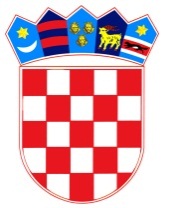           REPUBLIKA HRVATSKAOSJEČKO-BARANJSKA ŽUPANIJA            OPĆINA ŠODOLOVCI                   Općinsko vijećeZAPISNIKsa  30. sjednice Općinskog vijeća Općine Šodolovci održane dana 01. ožujka 2021. godine u Šodolovcima, Ive Andrića 3Sjednica je započela s radom u 19.00 sati.Prisutni vijećnici: Lazar Telenta, Goran Penava, Biljana Đuričić, Nikola Grkinić, Goran Kovačević, Đurđica Ratković i Slobodanka Bijelić, Odsutni vijećnici: Slobodanka Matijević, Tomislav Starčević, Čedomir Janošević i Vjekoslav BrđaninOstali prisutni: Dragan Zorić (zamjenik općinskog načelnika koji obnaša dužnost općinskog načelnika Općine Šodolovci), Darija Ćeran (viša stručna suradnica za računovodstvene i financijske poslove) i Jovana Avrić (pročelnica Jedinstvenog upravnog odjela- u daljnjem tekstu: pročelnica, ujedno i zapisničar).Predsjednik Općinskog Vijeća pozdravio je sve prisutne, utvrdio kvorum i otvorio 30. sjednicu Općinskog vijeća Općine Šodolovci.Predsjednik Općinskog Vijeća pročitao je predloženi dnevni red i upitao prisutne ima li tko primjedbu ili dopunu za predloženi dnevni red današnje sjednice.Kako se nitko nije javio za riječ niti je bilo primjedbi ni prijedloga za dopunom Predsjednik je Prijedlog dnevnog reda stavio na glasovanje te je jednoglasno prihvaćen sljedeći dnevni red:DNEVNI REDRazmatranje i usvajanje zapisnika s 29. sjednice Općinskog vijeća Općine Šodolovci,Prijedlog Odluke o izmjenama i dopunama Odluke o komunalnom redu Općine Šodolovci,Prijedlog Odluke o izgledu službene iskaznice i odore komunalnog redara Općine Šodolovci,Prijedlog Statuta Općine Šodolovci,Prijedlog Poslovnika Općinskog vijeća Općine Šodolovci,Prijedlog Odluke o izmjeni i dopuni Odluke o naknadama vijećnika Općine Šodolovci,Prijedlog Plana djelovanja u području prirodnih nepogoda Općine Šodolovci za 2021. godinu,Prijedlog Odluke o produljenju važenja Strateškog razvojnog programa Općine Šodolovci za razdoblje od 2015. do 2020. godine,Prijedlog Godišnjeg izvještaj o izvršenju Proračuna Općine Šodolovci za 2020. godinu,Prijedlog Odluke o raspodjeli rezultata poslovanja Općine Šodolovci za 2020. godinu,Prijedlog Izvješća o ostvarenju Programa javnih potreba u kulturi i religiji na području Općine Šodolovci za 2020. godinu,Prijedlog Izvješća o ostvarenju Programa javnih potreba u sportu na području Općine Šodolovci za 2020. godinu,Prijedlog Izvješća o ostvarenju Programa javnih potreba u socijalnoj skrbi Općine Šodolovci za 2020. godinu,Prijedlog Izvješća o ostvarenju Programa javnih potreba u predškolskom odgoju i obrazovanju Općine Šodolovci za 2020. godinu,Prijedlog Izvješća o ostvarenju Programa održavanja objekata i uređaja komunalne infrastrukture Općine Šodolovci za 2020. godinu,Prijedlog Izvješća o ostvarenju Programa gradnje objekata i uređaja komunalne infrastrukture Općine Šodolovci za 2020. godinu,Prijedlog Izvješća o ostvarenju Programa utroška sredstava naknade za zadržavanje nezakonito izgrađenih zgrada u prostoru Općine Šodolovci za 2020. godinu,Prijedlog Izvješća o ostvarenju Programa utroška sredstava šumskog doprinosa za 2020. godinu,Prijedlog Izvješća o ostvarenju Programa utroška sredstava ostvarenih raspolaganjem poljoprivrednim zemljištem u vlasništvu Republike Hrvatske na području Općine Šodolovci za 2020. godinu,Prijedlog Izvješća o obavljenom popisu imovine i obveza Općine Šodolovci sa stanjem na dan 31.12.2020. godine, Prijedlog Izvješća o radu zamjenika općinskog načelnika koji obnaša dužnost općinskog načelnika Općine Šodolovci za razdoblje od 01.07.2020. do 31.12.2020. godine,Prijedlog Izvješća o lokacijama i količinama odbačenog otpada te troškovima uklanjanja odbačenog otpada na području Općine Šodolovci u 2020. godini,Prijedlog Izvješća o primjeni agrotehničkih mjera i mjera za uređenje i održavanje poljoprivrednih rudina na području Općine Šodolovci za 2020. godinu,Prijedlog Izvješća o stanju zaštite od požara na području Općine Šodolovci u 2020. godiniPrijedlog Provedbenog Plana unaprjeđenja zaštite od požara na području Općine Šodolovci za 2021. godinu,Prijedlog Plana motrenja, čuvanja i ophodnje otvorenog prostora i građevina za koje prijeti povećana opasnost od nastajanja i širenja požara na području Općine Šodolovci u 2021. godini,Odluka o mjerama zaštite od požara za vrijeme žetve i vršidbe na području Općine Šodolovci u 2021. godini,Odluka o posebnim mjerama zaštite od požara pri spaljivanju otpadnih materijala na poljoprivrednim i drugim površinama na području Općine Šodolovci u 2021. godini.Razno.Prije samog početka predloženo je i jednoglasno usvojeno da se točke od 9. do zaključno sa točkom 19. objedine i zajedno obrazlože te da se o njima zajedno raspravlja i glasuje.Prelazi se na rad prema utvrđenom dnevnom reduTOČKA 1. RAZMATRANJE I USVAJANJE ZAPISNIKA S 29. SJEDNICE OPĆINSKOG VIJEĆA OPĆINE ŠODOLOVCIPredsjednik Općinskog Vijeća upitao je nazočne ima li netko primjedbu na zapisnik s 29. sjednice Općinskog Vijeća Općine Šodolovci.Kako primjedbi i prijedloga nije bilo Predsjednik Općinskog Vijeća pozvao je vijećnike da glasuju o prijedlogu zapisnika s 29. sjednice Općinskog Vijeća.ZA je glasovalo sedam (7) vijećnikaPROTIV niti jedan (0)SUZDRŽAN niti jedan (0)Predsjednik vijeća konstatirao je kako je zapisnik usvojen jednoglasno sa sedam glasova ZA, te je općinsko vijeće Općine Šodolovci donijeloZAKLJUČAKo usvajanju zapisnika s 29. sjednice Općinskog Vijeća(Zaključak se prilaže zapisniku i njegov je sastavni dio- prilog 1).TOČKA 2. PRIJEDLOG ODLUKE O IZMJENAMA I DOPUNAMA ODLUKE O KOMUNALNOM REDU OPĆINE ŠODOLOVCIPročelnica Jedinstvenog odjela obrazložila je vijećnicima ovaj Prijedlog Odluke koji su vijećnici dobili u svojim materijalima. Istakla je kako se radi o promjeni naziva akta kojim se propisuje izgled službene odore te izgled i sadržaj službene iskaznice komunalnog reda, pa tako umjesto dosadašnje formulacije da naprijed navedeno propisuje općinski načelnik pravilnikom sada se predlaže da to regulira Općinsko vijeće odlukom.Predsjednik općinskog vijeća općine Šodolovci je nakon obrazloženja od strane pročelnice otvorio raspravu. Kako se nitko nije javio za riječ niti je bilo dodatnih pitanja Predsjednike je prijedlog Odluke o izmjenama i dopunama Odluke o Komunalnom redu Općine Šodolovci stavio na glasovanje.ZA je glasovalo sedam (7) vijećnikaPROTIV niti jedan (0)SUZDRŽAN niti jedan (0)Predsjednik vijeća konstatirao je da je jednoglasno sa sedam glasova ZA općinsko vijeće Općine Šodolovci usvojilo i donijelo:ODLUKUo izmjenama i dopunama Odluke o komunalnom redu Općine ŠodolovciOpćine Šodolovci(Odluka se prilaže zapisniku i njegov je sastavni dio- prilog 2).TOČKA 3. PRIJEDLOG ODLUKE O IZGLEDU SLUŽBENE ISKAZNICE I ODORE KOMUNALNOG REDARA OPĆINE ŠODOLOVCIPročelnica Jedinstvenog odjela obrazložila je vijećnicima prijedlog ove Odluke. Ovom Odlukom utvrđuje se oblik i sadržaj službene iskaznice i izgled službene odore komunalnog redara Općine Šodolovci.Predsjednik općinskog vijeća općine Šodolovci je upitao vijećnike ima li itko bilo kakvo pitanje ili se netko javlja za riječ. Kako se nitko nije javio za riječ niti je bilo dodatnih pitanja Predsjednike je stavi prijedlog Odluke o izgledu službene iskaznice i odore komunalnog redara Općine Šodolovci na glasovanje.ZA je glasovalo sedam (7) vijećnikaPROTIV niti jedan (0)SUZDRŽAN niti jedan (0)Predsjednik vijeća konstatirao je da je jednoglasno sa sedam glasova ZA općinsko vijeće Općine Šodolovci usvojilo i donijelo:ODLUKUO izgledu službene iskaznice i odore komunalnog redara Općine Šodolovci(Odluka se prilaže zapisniku i njegov je sastavni dio- prilog 3).TOČKA 4. PRIJEDLOG STATUTA OPĆINE ŠODOLOVCIPročelnica je obrazložila Prijedlog Statuta Općine Šodolovci. Među ostalim navela je kako je završnom odredbom Zakona o izmjenama i dopunama zakona o lokalnoj i područnoj (regionalnoj) samoupravi propisana obveza jedinica lokalne i područne (regionalne) samouprave da usklade svoje statute i druge opće akte s odredbama naprijed navedenog Zakona. Usklađivanje je bilo moguće provesti na način da se donosi Statutarna Odluka o izmjenama i dopunama Statuta Općine Šodolovci ili da se donosi novi Statut. Vodeći se odredbama koja propisuju Jedinstvena metodološko-nomotehnička pravila za izradu akata koje donosi Hrvatski sabor (NN 74/15) a koja u članku 2. stavak 3. navode da se mogu primjenjivati i u postupku izrade propisa nadležnih tijela jedinica lokalne i područne (regionalne) samouprave. Ova Jedinstvena pravila propisuju člankom 48. stavak 4. da ukoliko se propis mijenja odnosno dopunjuje više puta potrebno je pristupiti donošenju novog propisa, u pravilu nakon treće izmjene, odnosno dopune. Kako je Statut Općine Šodolovci („službeni glasnik općine Šodolovci“ broj 3/09) imao već tri izmjene („službeni glasnik općine Šodolovci „ broj 2/13, 7/16 i 4/18)  predlagatelj se odlučio za izradu i predlaganje novog Statuta Općine Šodolovci. Predloženim Statutom Općine Šodolovci podrobnije se uređuje samoupravni djelokrug Općine Šodolovci, njezina službena obilježja, javna priznanja, ustrojstvo, ovlasti i način rada  tijela Općine, način obavljanja poslova, oblici neposrednog sudjelovanja građana u odlučivanju, način provođenja referenduma u pitanjima iz samoupravnog djelokruga, suradnja s drugim jedinicama lokalne i područne (regionalne) samouprave, te druga pitanja od važnosti za ostvarivanje prava i obveza Općine Šodolovci.Predsjednik općinskog vijeća otvorio je raspravu upitao javlja li se tko za riječ. Kako se nitko nije javio Predsjednik je stavio prijedlog Statuta Općine Šodolovci na glasovanje:ZA je glasovalo sedam (7) vijećnikaPROTIV niti jedan (0)SUZDRŽAN niti jedan (0)Predsjednik vijeća konstatirao je da je jednoglasno sa sedam glasova ZA općinsko vijeće Općine Šodolovci donijelo:STATUT OPĆINE ŠODOLOVCI(Statut Općine Šodolovci se prilaže zapisniku i njegov je sastavni dio- prilog 4).TOČKA 5. PRIJEDLOG POSLOVNIKA OPĆINSKOG VIJEĆA OPĆINE ŠODOLOVCIPročelnica je obrazložila prijedlog Poslovnika Općinskog vijeća Općine Šodolovci. Istaknute je kako sve naprijed navedeno uz obrazloženje prethodne točke odnosno prijedloga Statuta Općine Šodolovci vrijedi i za prijedlog za donošenje poslovnika Općinskog vijeća Općine Šodolovci. Navedena je potreba da se Poslovnik Općinskog vijeća Općine Šodolovci uskladi s Zakonom o izmjenama i dopunama Zakona o lokalnoj i područnoj (regionalnoj) samoupravi te je također zbog više postojećih izmjena prijedlog išao u smjeru izrade i predlaganja novog Poslovnika a ne donošenja Poslovničke odluke o izmjenama i dopunama Poslovnika Općinskog vijeća Općine Šodolovci.Pročelnica je navela da kako su to i sami vijećnici mogli vidjeti iz materijala da prijedlog Poslovnika detaljnije uređuje način konstituiranja Općinskog vijeća, ostvarivanje prava, obveza i odgovornosti vijećnika, ostvarivanje prava, obveza i dužnosti predsjednika Općinskog vijeća, sastav i način rada radnih tijela Općinskog vijeća, način i postupak donošenja akata od strane Općinskog vijeća, sazivanje, rad i tijek sjednice, postupak izbora i imenovanja te druga pitanja od značaja za rad Općinskog vijeća Općine Šodolovci.Nakon obrazloženja pročelnice Predsjednik općinskog vijeća otvorio je raspravu upitao javlja li se tko za riječ. Kako se nitko nije javio Predsjednik je stavio prijedlog Poslovnika Općinskog vijeća Općine Šodolovci na glasovanje:ZA je glasovalo sedam (7) vijećnikaPROTIV niti jedan (0)SUZDRŽAN niti jedan (0)Predsjednik vijeća konstatirao je da je jednoglasno sa sedam glasova ZA općinsko vijeće Općine Šodolovci donijelo:POSLOVNIK OPĆINSKOG VIJEĆA OPĆINE ŠODOLOVCI(Poslovnik Općinskog vijeća Općine Šodolovci se prilaže zapisniku i njegov je sastavni dio- prilog 5).TOČKA 6. PRIJEDLOG ODLUKE O IZMJENAMA I DOPUNAMA ODLUKE O NAKNADAMA VIJEĆNIKA OPĆINSKOG VIJEĆA OPĆINE ŠODOLOVCIPročelnica je obrazložila Prijedlog Odluke . Istaknute je da je postojeću odluku o naknadama potrebno uskladiti s odredbama Zakona o izmjenama i dopunama Zakona o lokalnoj i područnoj (regionalnoj) samoupravi kako bi se iste okvire zakonske odredbe koja kaže da naknada za rad vijećnika ne smije iznositi više od 6.000,00 kuna neto godišnje. Zamjenik općinskog načelnika koji obnaša dužnost općinskog načelnika Općine Šodolovci javio se za riječ da je iznio svoj prijedlog da mjesečna naknada bude 500,00 kuna za svakog vijećnika (uključujući predsjednika i potpredsjednika).Nakon obrazloženja pročelnice i zamjenika općinskog načelnika Predsjednik općinskog vijeća upitao je nazočne javljali se tko za riječ te je otvorio raspravu. Kako se nitko nije javio Predsjednik je stavio prijedlog Odluke o izmjenama i dopunama Odluke o naknadama vijećnika Općinskog vijeća Općine Šodolovci na glasovanje:ZA je glasovalo sedam (7) vijećnikaPROTIV niti jedan (0)SUZDRŽAN niti jedan (0)Predsjednik vijeća konstatirao je da je jednoglasno sa sedam glasova ZA općinsko vijeće Općine Šodolovci donijelo:ODLUKUo izmjenama i dopunama Odluke o naknadama vijećnika Općinskog vijeća Općine Šodolovci(Odluka se prilaže zapisniku i njegov je sastavni dio- prilog 6).TOČKA 7. PRIJEDLOG PLANA DJELOVANJA U PODRUČJU PRIRODNIH NEPOGODA OPĆINE ŠODOLOVCI ZA 2021. GODINUPročelnica je obrazložila dostavljeni prijedlog Plana. Zakonom o ublažavanju i uklanjanju posljedica prirodnih nepogoda propisano je donošenje godišnjih Planova djelovanja u području prirodnih nepogoda. Tvrtka ZaštitaInspekt iz Osijeka je u suradnji s Jedinstvenim upravnim odjelom Općine Šodolovci izradila predloženi Plan. Njime su popisane mjere te nositelji mjera u slučaju nastajanja prirodne nepogode; procijenjena je osigurana oprema i druga sredstva za zaštitu i sprečavanje stradavanja imovine, gospodarskih funkcija i stradavanja stanovništva te su također obrađene i sve druge mjere koje uključuju suradnju s nadležnim tijelima iz naprijed navedenog zakona i drugih tijela, stručnjaka za područje prirodnih nepogoda.Nakon obrazloženja pročelnice Predsjednik općinskog vijeća upitao je nazočne javljali se tko za riječ te je otvorio raspravu. Kako se nitko nije javio Predsjednik je stavio prijedlog Plana djelovanja u području prirodnih nepogoda Općine Šodolovci za 2021. godinu na glasovanje:ZA je glasovalo sedam (7) vijećnikaPROTIV niti jedan (0)SUZDRŽAN niti jedan (0)Predsjednik vijeća konstatirao je da je jednoglasno sa sedam glasova ZA općinsko vijeće Općine Šodolovci donijelo:PLANdjelovanja u području prirodnih nepogoda Općine Šodolovci za 2021. godinu(Plan se prilaže zapisniku i njegov je sastavni dio- prilog 7).TOČKA 8. PRIJEDLOG ODLUKE O PRODULJENJU VAŽENJA STRATEŠKOG RAZVOJNOG PROGRAMA OPĆINE ŠODOLOVCI ZA RAZDOBLJE OD 2015. DO 2020. GODINEPročelnica je obrazložila prijedlog odluke. Pročelnica je navela da je Općinsko vijeće Općine Šodolovci je dana 15. rujna 2016. godine donijelo Odluku o usvajanju Strateškog razvojnog Programa Općine Šodolovci 2015-2020 („službeni glasnik općine Šodolovci“ broj 4/16). Predlaže se produljenje važenja istoga do prosinca 2021. godine do donošenja razvojnog programa Osječko-baranjske županije ili iznalaženja drugog rješenja.Predsjednik općinskog vijeća upitao je nazočne javljali se tko za riječ te je otvorio raspravu. Kako se nitko nije javio Predsjednik je stavio prijedlog Odluke o produljenju važenja strateškog programa Općine Šodolovci na glasovanje:ZA je glasovalo sedam (7) vijećnikaPROTIV niti jedan (0)SUZDRŽAN niti jedan (0)Predsjednik vijeća konstatirao je da je jednoglasno sa sedam glasova ZA općinsko vijeće Općine Šodolovci usvojilo i donijelo:ODLUKUo produljenju važenja strateškog razvojnog programa Općine Šodolovci za razdoblje od 2015. do 2020. godine(Odluka se prilaže zapisniku i njegov je sastavni dio- prilog 8).TOČKA 9. – 19.Prijedlog Godišnjeg izvještaj o izvršenju Proračuna Općine Šodolovci za 2020. godinu,Prijedlog Odluke o raspodjeli rezultata poslovanja Općine Šodolovci za 2020. godinu,Prijedlog Izvješća o ostvarenju Programa javnih potreba u kulturi i religiji na području Općine Šodolovci za 2020. godinu,Prijedlog Izvješća o ostvarenju Programa javnih potreba u sportu na području Općine Šodolovci za 2020. godinu,Prijedlog Izvješća o ostvarenju Programa javnih potreba u socijalnoj skrbi Općine Šodolovci za 2020. godinu,Prijedlog Izvješća o ostvarenju Programa javnih potreba u predškolskom odgoju i obrazovanju Općine Šodolovci za 2020. godinu,Prijedlog Izvješća o ostvarenju Programa održavanja objekata i uređaja komunalne infrastrukture Općine Šodolovci za 2020. godinu,Prijedlog Izvješća o ostvarenju Programa gradnje objekata i uređaja komunalne infrastrukture Općine Šodolovci za 2020. godinu,Prijedlog Izvješća o ostvarenju Programa utroška sredstava naknade za zadržavanje nezakonito izgrađenih zgrada u prostoru Općine Šodolovci za 2020. godinu,Prijedlog Izvješća o ostvarenju Programa utroška sredstava šumskog doprinosa za 2020. godinu,Prijedlog Izvješća o ostvarenju Programa utroška sredstava ostvarenih raspolaganjem poljoprivrednim zemljištem u vlasništvu Republike Hrvatske na području Općine Šodolovci za 2020. godinu,Viša stručna suradnica za računovodstvene i financijske poslove Darija Ćeran obrazložila je Općinskom vijeću Prijedlog Godišnjeg izvještaja o izvršenju Proračuna Općine Šodolovci za 2020. godinu uz obrazloženje izvješća o izvršenju pojedinih Programa iz Proračuna koji se donose i usvajaju zajedno s tekućim proračunom.Prema Godišnjem izvještaju o izvršenju Proračuna Općine Šodolovci za 2020.g. Proračun je izvršen kako slijedi: Prihodi poslovanja i od prodaje nefinancijske imovine uvećani za primitke od financijske imovine i zaduživanja ostvareni su u iznosu od 7.336.479,03 kn dok su rashodi poslovanja i rashodi za nabavu nefinancijske imovine izvršeni u iznosu od 7.546.203,95 kn. Stavljanjem u odnos ostvarenih prihoda i izvršenih rashoda na dan 31.12.2020.g. ostvaren je manjak prihoda i primitaka u iznosu od 209.724,92 kn. Raspoloživa sredstva iz prethodnih godina (rezultat poslovanja na dan 31.12.2019.g.) u iznosu od 2.031.983,65 kn umanjena za iznos manjka prihoda i primitaka ostvaren tijekom 2020.g. čine preneseni višak prihoda i primitaka raspoloživ na dan 31.12.2020.g. u iznosu od 1.822.258,73 kn.Nakon iznošenja obrazloženja Više stručne suradnice za računovodstvene i financijske poslove samog godišnjeg izvještaja o izvršenju proračuna Općine Šodolovci za 2020. godinu ali i  izvješća o izvršenju i ostvarenju svih pojedinačnih Programa, Predsjednik je otvorio raspravu. Kako se nitko nije javio za riječ Predsjednik stavlja Godišnji izvještaj o izvršenju Proračuna Općine Šodolovci za 2020. godinu te pripadajuće izvještaje o izvršenju pojedinačnih Programa koji su usvojeni uz Proračun Općine Šodolovci za 2020. godinu na glasovanje:ZA je glasovalo sedam (7) vijećnikaPROTIV niti jedan (0)SUZDRŽAN niti jedan (0)Predsjednik vijeća konstatirao je da je jednoglasno sa sedam glasova ZA općinsko vijeće Općine Šodolovci usvojilo i donijelo:Godišnji izvještaj o izvršenju Proračuna Općine Šodolovci za 2020. godinu (prilog 9),Odluku o raspodjeli rezultata poslovanja Općine Šodolovci za 2020. godinu (prilog 10),Zaključak o prihvaćanju Izvješća o ostvarenju Programa javnih potreba u kulturi i religiji na području Općine Šodolovci za 2020. godinu (prilog 11),Zaključak o prihvaćanju Izvješća  o ostvarenju Programa javnih potreba u sportu na području Općine Šodolovci za 2020. godinu (prilog 12),Zaključak o prihvaćanju Izvješća o ostvarenju Programa javnih potreba u socijalnoj skrbi Općine Šodolovci za 2020. godinu (prilog 13),Zaključak o prihvaćanju Izvješća o ostvarenju Programa javnih potreba u predškolskom odgoju i obrazovanju Općine Šodolovci za 2020. godinu (prilog 14),Zaključak o prihvaćanju Izvješća o ostvarenju Programa održavanja objekata i uređaja komunalne infrastrukture Općine Šodolovci za 2020. godinu (prilog 15),Zaključak o prihvaćanju Izvješća o ostvarenju Programa gradnje objekata i uređaja komunalne infrastrukture Općine Šodolovci za 2020. godinu (prilog 16),Zaključak o prihvaćanju Izvješća o ostvarenju Programa utroška sredstava naknade za zadržavanje nezakonito izgrađenih zgrada u prostoru Općine Šodolovci za 2020. godinu (prilog 17),Zaključak o prihvaćanju Izvješća o ostvarenju Programa utroška sredstava šumskog doprinosa za 2020. godinu (prilog 18), Zaključak o prihvaćanju Izvješća o ostvarenju Programa utroška sredstava ostvarenih raspolaganjem poljoprivrednim zemljištem u vlasništvu Republike Hrvatske na području Općine Šodolovci za 2020. godinu (prilog 19),TOČKA 20. PRIJEDLOG IZVJEŠĆA O OBAVLJENOM POPISU IMOVINE I OBVEZA OPĆINE ŠODOLOVCI SA STANJEM NA DAN 31.12.2020. GODINEViša stručna suradnica za računovodstvene i financijske poslove upoznala je vijećnike s rezultatima obavljenog popisa imovine i obveza Općine Šodolovci sa stanjem na dan 31.12.2020. godine, utvrđenom od strane Povjerenstva za obavljanje popisa imovine i obveza općine Šodolovci koje je imenovao zamjenik općinskog načelnika koji obnaša dužnost općinskog načelnika u prosincu 2020. godine. Imenovano Povjerenstvo koje se sastojalo od Predsjednika i dva člana tijekom siječnja 2021. godine provodilo je navedeni popis te je o rezultatima svog rad sastavilo Izvještaj s kojim je upoznalo zamjenika općinskog načelnika koji obnaša dužnost općinskog načelnika koji je donio Odluku o njegovom prihvaćanju.Nakon dovršetka izlaganja Predsjednik Općinskog vijeća otvorio je raspravu. Kako nije bilo daljnjih pitanja niti uključenja u raspravu o naprijed navedenom Prijedlogu Predsjednik  Općinskog vijeća Općine Šodolovci stavio je Prijedlog Zaključka o usvajanju izvješća obavljenom popisu imovine i obveza Općine Šodolovci sa stanjem na dan 31.12.2020. godine na glasovanje:ZA je glasovalo sedam (7) vijećnikaPROTIV niti jedan (0)SUZDRŽAN niti jedan (0)Predsjednik vijeća konstatirao je da je jednoglasno sa sedam glasova ZA općinsko vijeće Općine Šodolovci usvojilo i donijelo:ZAKLJUČAKo prihvaćanju izvješća o obavljenom popisu imovine i obvezaOpćine Šodolovci sa stanjem na dan 31.12.2020. godine(Zaključak se prilaže zapisniku i njegov je sastavni dio- prilog 20).TOČKA 21. PRIJEDLOG IZVJEŠĆA O RADU ZAMJENIKA OPĆINSKOG NAČELNIKA KOJI OBNAŠA DUŽNOST OPĆINSKOG NAČELNIKA OPĆINE ŠODOLOVCI U RAZDOBLJU 01.07.2020. DO 31.12.2020. GODINEZamjenik općinskog načelnika koji obnaša dužnost općinskog načelnika predstavio je vijećnicima izvješće o svom radu u razdoblju od 01. srpnja 2020. godine do 31.12.2020. godine. U izvješću su navedene aktivnosti u sklopu pojedinih programa, apliciranih i odobreni projekti, sredstva koja su prihodovana te isplaćena iz proračuna određene namjene te akti koji su predlagani radi poboljšanja rada u okviru djelokruga općine.Predsjednik Općinskog vijeća upitao je javljali se tko za riječ te ima li pitanja za zamjenika općinskog načelnika Kako se nitko od nazočnih nije javio za riječ niti je imao kakvih pitanja Predsjednik je stavio na glasovanje Prijedlog Zaključka o usvajanju Izvješća o radu zamjenika općinskog načelnika koji obnaša dužnost općinskog načelnika Općine Šodolovci u razdoblju od 01.07.2020. do 31.12.2020. godine :ZA je glasovalo sedam (7) vijećnikaPROTIV niti jedan (0)SUZDRŽAN niti jedan (0)Predsjednik vijeća konstatirao je da je jednoglasno sa sedam glasova ZA općinsko vijeće Općine Šodolovci usvojilo i donijelo:ZAKLJUČAK o usvajanju Izvješća o radu zamjenika općinskog načelnika koji obnaša dužnost općinskog načelnika Općine Šodolovci u razdoblju od 01.07.2020. do 31.12.2020. godine(Zaključak se prilaže zapisniku i njegov je sastavni dio- prilog 21).TOČKA 22. PRIJEDLOG IZVJEŠĆA O LOKACIJAMA I KOLIČINAMA ODBAČENOG OTPADA TE TROŠKOVIMA UKLANJANJA ODBAČENOG OTPADA NA PODRUČJU OPĆINE ŠODOLOVCI U 2020. GODINIPročelnica Jedinstvenog upravnog odjela je pojasnila vijećnicima dostavljeno izvješće koje sadržava podatke o lokacijama odbačenog otpada koje su sanirane tijekom 2020. godine te količine i vrste otpada na istima te naposljetku troškove koji su utrošeni za tu namjenu.Nakon Pročelnice za riječ se javio zamjenik općinskog načelnika koji obnaša dužnost općinskog načelnika te naznačio lokacije odbačenog otpada koje su uočene tijekom 2020. godine i čijem će se saniranju pristupiti tijekom tekuće godine.Nakon dovršetka izlaganja Predsjednik Općinskog vijeća otvorio je raspravu. Kako nije bilo daljnjih pitanja niti uključenja u raspravu o naprijed navedenom Prijedlogu Predsjednik  Općinskog vijeća Općine Šodolovci stavio je Prijedlog Zaključka o usvajanju izvješća o lokacijama i količinama odbačenog otpada te troškovima uklanjanja odbačenog otpada na području Općine Šodolovci u 2020. godini na glasovanje:ZA je glasovalo sedam (7) vijećnikaPROTIV niti jedan (0)SUZDRŽAN niti jedan (0)Predsjednik vijeća konstatirao je da je jednoglasno sa sedam glasova ZA općinsko vijeće Općine Šodolovci usvojilo i donijelo:ZAKLJUČAKo usvajanju izvješća lokacijama i količinama odbačenog otpada te troškovima uklanjanja odbačenog otpada na području Općine Šodolovci u 2020. godini(Zaključak se prilaže zapisniku i njegov je sastavni dio- prilog 22).TOČKA 23. PRIJEDLOG IZVJEŠĆA O PRIMJENI AGROTEHNIČKIH MJERA I MJERA ZA UREĐENJE I ODRŽAVANJE POLJOPRIVREDNIH RUDINA NA PODRUČJU OPĆINE ŠODOLOVCI U 2020. GODINIZamjenik općinskog načelnika koji obnaša dužnost općinskog načelnika obrazložio je izvješće o primjeni agrotehničkih mjera i mjera za uređenje i održavanje poljoprivrednih rudina na području Općine Šodolovci u 2020. godini izrađeno u skladu s odredbama članka 10. i 12. Zakona o poljoprivrednom zemljištu a koje se temelji na Odluci o agrotehničkim mjerama,  mjerama za uređivanje i održavanje poljoprivrednih rudina i mjerama zaštite od požara na poljoprivrednom zemljištu na području Općine Šodolovci.Nakon obrazloženja zamjenika općinskog načelnika koji obnaša dužnost općinskog načelnika Predsjednik Općinskog vijeća otvorio je raspravu te upitao nazočne javlja li se itko za riječ. Kako nije bilo pitanja niti se itko javio za sudjelovanje u raspravi Predsjednik je stavio ovaj Prijedlog Zaključka o usvajanju godišnjeg izvješća o primjeni agrotehničkih mjera i mjera za uređenje i održavanje poljoprivrednih rudina na području Općine Šodolovci u 2020. godini na glasovanje:ZA je glasovalo sedam (7) vijećnikaPROTIV niti jedan (0)SUZDRŽAN niti jedan (0)Predsjednik vijeća konstatirao je da je jednoglasno sa sedam glasova ZA općinsko vijeće Općine Šodolovci usvojilo i donijelo:ZAKLJUČAKo usvajanju godišnjeg izvješća o primjeni agrotehničkih mjera i mjera za uređenje i održavanje poljoprivrednih rudina na području Općine Šodolovci u 2020. godini(Zaključak se prilaže zapisniku i njegov je sastavni dio- prilog 23).TOČKA 24. PRIJEDLOG IZVJEŠĆA O STANJU ZAŠTITE OD POŽARA NA PODRUČJU OPĆINE ŠODOLOVCI U 2020. GODINIPročelnica Jedinstvenog upravnog odjela iznijela je izvješće o stanju zaštite od požara te obrazložila pojedine aspekte dostavljenog izvješća a koje je podnio zamjenik općinskog načelnika koji obnaša dužnost općinskog načelnika na temelju dostavljenog izvješća o radu DVD-a Silaš za 2020. godinu te poduzimanih radnji i aktivnosti od strane Općine Šodolovci a radi zaštite od požara na području općine u prethodnoj godini.Nakon dovršetka izlaganja Predsjednik Općinskog vijeća otvorio je raspravu. Kako nije bilo daljnjih pitanja niti uključenja u raspravu o naprijed navedenom Prijedlogu Predsjednik  Općinskog vijeća Općine Šodolovci stavio je na glasovanje Prijedlog Zaključka o usvajanju izvješća o stanju zaštite od požara na području Općine Šodolovci u 2020. godini:ZA je glasovalo sedam (7) vijećnikaPROTIV niti jedan (0)SUZDRŽAN niti jedan (0)Predsjednik vijeća konstatirao je da je jednoglasno sa sedam glasova ZA općinsko vijeće Općine Šodolovci usvojilo i donijelo:ZAKLJUČAKo usvajanju izvješća o stanju zaštite od požara na područjuOpćine Šodolovci u 2020. godini(Zaključak se prilaže zapisniku i njegov je sastavni dio- prilog 24).TOČKA 25. PRIJEDLOG PROVEDBENOG PLANA UNAPREĐENJA ZAŠTITE OD POŽARA NA PODRUČJU OPĆINE ŠODOLOVCI ZA 2021. GODINUPročelnica je upoznala vijećnike s trenutnim stanjem zaštite od požara na području općine (o čemu je i ranije tijekom prethodnih točaka bilo riječi) te ih upoznala s prijedlozima zamjenika općinskog načelnika koji obnaša dužnost općinskog načelnika za unapređenje zaštite od požara na području Općine Šodolovci i mjerama koje je s tim ciljem nužno poduzeti tijekom 2021. godine.Kako se nakon otvaranja rasprave od strane Predsjednika općinskog vijeća nitko nije uključio u istu Predsjednik je stavio na glasovanje Prijedlog Provedbenog Plana:ZA je glasovalo sedam (7) vijećnikaPROTIV niti jedan (0)SUZDRŽAN niti jedan (0)Predsjednik vijeća konstatirao je da je jednoglasno sa sedam glasova ZA općinsko vijeće Općine Šodolovci usvojilo i donijelo:PROVEDBENI PLANunapređenja zaštite od požara na području Općine Šodolovci za 2021. godinu(Plan se prilaže zapisniku i njegov je sastavni dio- prilog 25).TOČKA 26. PRIJEDLOG PLANA MOTRENJA, ČUVANJA I OPHODNJE OTVORENOG PROSTORA I GRAĐEVINA ZA KOJE POSTOJI POVEĆANA OPASNOST OD NASTAJANJA I ŠIRENJA POŽARA NA PODRUČJU OPĆINE ŠODOLOVCI U 2021. GODINIPročelnica je obrazložila prijedlog Plana. Istaknuto je kako se ovaj Plan motrenja, čuvanja i ophodnje otvorenog prostora i građevina za koje postoji povećanja opasnost od nastajanja i širenja požara (u daljnjem tekstu: Plan) donosi se s ciljem sprečavanja nastanka i širenja požara na području Općine Šodolovci. Ovim Planom razrađuju se načini motrenja, čuvanja i ophodnje građevina, dijelova građevina i otvorenog prostora na području Općine Šodolovci za koje prijeti povećana opasnost od nastanka i širenja požara u razdoblju visokog ili vrlo visokog indeksa opasnosti od nastanka požara.Kako se nakon otvaranja rasprave od strane Predsjednika općinskog vijeća nitko nije uključio u istu Predsjednik je stavio na glasovanje Prijedlog Plana:ZA je glasovalo sedam (7) vijećnikaPROTIV niti jedan (0)SUZDRŽAN niti jedan (0)Predsjednik vijeća konstatirao je da je jednoglasno sa sedam glasova ZA općinsko vijeće Općine Šodolovci usvojilo i donijelo:PLANmotrenja, čuvanja i ophodnje otvorenog prostora i građevina za koje postoji povećana opasnost od nastajanja i širenja požara na području Općine Šodolovci u 2021. godini(Plan se prilaže zapisniku i njegov je sastavni dio- prilog 26).TOČKA 27. PRIJEDLOG ODLUKE O MJERAMA ZAŠTITE OD POŽARA ZA VRIJEME ŽETVE I VRŠIDBE U 2021. GODINIVijećnicima je od strane Pročelnice Jedinstvenog upravnog odjela obrazložena Odluka o mjerama zaštite od požara za vrijeme žetve i vršidbe u tekućoj godini te im je predočen niz mjera i obveza koje se nameću svim sudionicima žetve i vršidbe predloženih od strane izvršne vlasti Općine Šodolovci a kojih su se adresirani subjekti dužni pridržavati kako bi se unaprijedio sustav zaštite od požara te osigurala mirna sezona žetve i vršidbe poljoprivrednih kultura na području općine.Predsjednik Općinskog vijeća otvorio je raspravu. Pošto nije bilo pitanja niti javljanja za  u raspravu o naprijed navedenom Prijedlogu Predsjednik Općinskog vijeća Općine Šodolovci stavio je Prijedlog Odluke na glasovanje:ZA je glasovalo sedam (7) vijećnikaPROTIV niti jedan (0)SUZDRŽAN niti jedan (0)Predsjednik vijeća konstatirao je da je jednoglasno sa sedam glasova ZA općinsko vijeće Općine Šodolovci usvojilo i donijelo:ODLUKUo mjerama zaštite od požara za vrijeme žetve i vršidbe u 2021. godini(Odluka se prilaže zapisniku i njegov je sastavni dio- prilog 27).TOČKA 28. PRIJEDLOG ODLUKE O POSEBNIM MJERAMA ZAŠTITE OD POŽARA PRI SPALJIVANJU OTPADNIH MATERIJALA NA POLJOPRIVREDNIM I DRUGIM POVRŠINAMA U 2021. GODINIPročelnica je obrazložila Prijedlog navedene Odluke kojom se propisuju mjere i postupci zaštite od požara pri spaljivanju suhe trave, suhog žbunja, ostatka usjeva i ostalog biljnog otpada te mjere i postupci zaštite od požara pri loženju otvorene vatre na poljoprivrednim i drugim površinama u 2021. godini.Predsjednik Općinskog vijeća otvorio je raspravu. Pošto nije bilo pitanja niti javljanja za  u raspravu o naprijed navedenom Prijedlogu Predsjednik  Općinskog vijeća Općine Šodolovci stavio je Prijedlog Odluke na glasovanje:ZA je glasovalo sedam (7) vijećnikaPROTIV niti jedan (0)SUZDRŽAN niti jedan (0)Predsjednik vijeća konstatirao je da je jednoglasno sa sedam glasova ZA općinsko vijeće Općine Šodolovci usvojilo i donijelo:ODLUKUo posebnim mjerama zaštite od požara pri spaljivanju otpadnih materijala na poljoprivrednim i drugim površinama u 2021. godini(Odluka se prilaže zapisniku i njegov je sastavni dio- prilog 28).TOČKA 29. RAZNOSjednica je završila u 20.05 sati.ZAPISNIČAR:                                                                                PREDSJEDNIK VIJEĆA:Jovana Avrić                                                                                              Lazar TelentaKLASA: 021-05/21-02/1URBROJ: 2121/11-01-21-2Šodolovci, 01. ožujka 2021.